Homework Sheet # 2M		              Name: 						Parent Signature:  					    Date:  		   Period: 			Show all work - NO CALCULATORS!				Due: Thursday 9/11Section 1						  Section 2						 Section 3						  Section 4						 1.     435.9   -   12.851.	600   x   802.          78   x  892.	376      83.  1,093      7,884  3.         Order the following numbers from least to greatest:  17.90          1.790        1970        19.70     Order the following numbers from least to greatest:  17.90          1.790        1970        19.70     4.         558      94.     Round 256,947 to the nearest ten thousand.    Round 256,947 to the nearest ten thousand.Round 256,947 to the nearest ten thousand.5.         5.        There are 464 campers staying at Camp Whyne this summer.  There are 8 campers in each cabin.  How many cabins are occupied? There are 464 campers staying at Camp Whyne this summer.  There are 8 campers in each cabin.  How many cabins are occupied? Give a definition and example for a whole number.Give a definition and example for a whole number.Give a definition and example for an integer.Give a definition and example for an integer.2.   2.   Give a definition and example for a rational number.Give a definition and example for a rational number.Given the set of numbers (15, - , 1.75, -4) which are classified as integers?Given the set of numbers (15, - , 1.75, -4) which are classified as integers?3.         3.   A submarine submerges under water 75 feet below sea level. What number best represents the opposite of the depth the submarine submerges?A submarine submerges under water 75 feet below sea level. What number best represents the opposite of the depth the submarine submerges?Given the set of numbers (2, - 5, 0, 2.4, )which are classified as whole numbers?Given the set of numbers (2, - 5, 0, 2.4, )which are classified as whole numbers?4. 4.     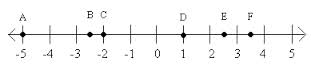 Which integer is the opposite of the value of point D on the number line?Which integer is the opposite of the value of point D on the number line?5.  5.   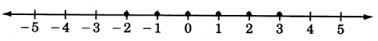 Maria locates 4 on the number line.  She determines it is 4 units from zero.  If Maria needs to find a different number that is also 4 units away from zero, which number should she choose?Maria locates 4 on the number line.  She determines it is 4 units from zero.  If Maria needs to find a different number that is also 4 units away from zero, which number should she choose?